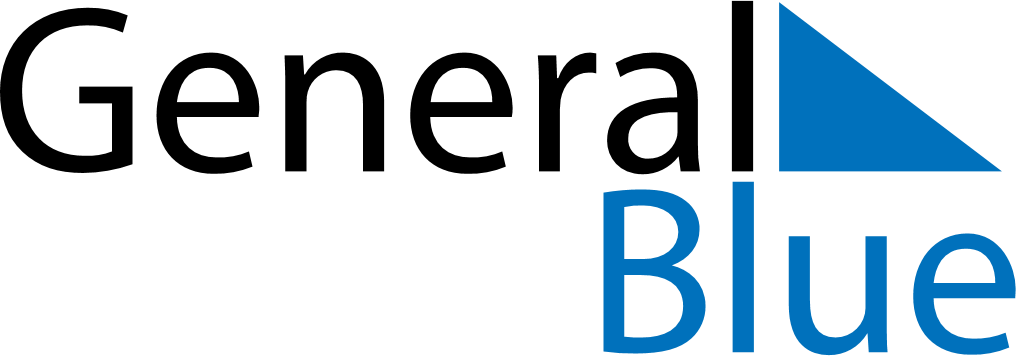 February 2024February 2024February 2024February 2024February 2024February 2024Coquimbo, Coquimbo Region, ChileCoquimbo, Coquimbo Region, ChileCoquimbo, Coquimbo Region, ChileCoquimbo, Coquimbo Region, ChileCoquimbo, Coquimbo Region, ChileCoquimbo, Coquimbo Region, ChileSunday Monday Tuesday Wednesday Thursday Friday Saturday 1 2 3 Sunrise: 7:13 AM Sunset: 8:44 PM Daylight: 13 hours and 30 minutes. Sunrise: 7:14 AM Sunset: 8:43 PM Daylight: 13 hours and 29 minutes. Sunrise: 7:15 AM Sunset: 8:43 PM Daylight: 13 hours and 27 minutes. 4 5 6 7 8 9 10 Sunrise: 7:15 AM Sunset: 8:42 PM Daylight: 13 hours and 26 minutes. Sunrise: 7:16 AM Sunset: 8:41 PM Daylight: 13 hours and 24 minutes. Sunrise: 7:17 AM Sunset: 8:41 PM Daylight: 13 hours and 23 minutes. Sunrise: 7:18 AM Sunset: 8:40 PM Daylight: 13 hours and 21 minutes. Sunrise: 7:19 AM Sunset: 8:39 PM Daylight: 13 hours and 20 minutes. Sunrise: 7:20 AM Sunset: 8:38 PM Daylight: 13 hours and 18 minutes. Sunrise: 7:21 AM Sunset: 8:38 PM Daylight: 13 hours and 17 minutes. 11 12 13 14 15 16 17 Sunrise: 7:21 AM Sunset: 8:37 PM Daylight: 13 hours and 15 minutes. Sunrise: 7:22 AM Sunset: 8:36 PM Daylight: 13 hours and 13 minutes. Sunrise: 7:23 AM Sunset: 8:35 PM Daylight: 13 hours and 12 minutes. Sunrise: 7:24 AM Sunset: 8:34 PM Daylight: 13 hours and 10 minutes. Sunrise: 7:25 AM Sunset: 8:33 PM Daylight: 13 hours and 8 minutes. Sunrise: 7:25 AM Sunset: 8:33 PM Daylight: 13 hours and 7 minutes. Sunrise: 7:26 AM Sunset: 8:32 PM Daylight: 13 hours and 5 minutes. 18 19 20 21 22 23 24 Sunrise: 7:27 AM Sunset: 8:31 PM Daylight: 13 hours and 3 minutes. Sunrise: 7:28 AM Sunset: 8:30 PM Daylight: 13 hours and 1 minute. Sunrise: 7:29 AM Sunset: 8:29 PM Daylight: 13 hours and 0 minutes. Sunrise: 7:29 AM Sunset: 8:28 PM Daylight: 12 hours and 58 minutes. Sunrise: 7:30 AM Sunset: 8:27 PM Daylight: 12 hours and 56 minutes. Sunrise: 7:31 AM Sunset: 8:26 PM Daylight: 12 hours and 54 minutes. Sunrise: 7:32 AM Sunset: 8:25 PM Daylight: 12 hours and 53 minutes. 25 26 27 28 29 Sunrise: 7:32 AM Sunset: 8:24 PM Daylight: 12 hours and 51 minutes. Sunrise: 7:33 AM Sunset: 8:23 PM Daylight: 12 hours and 49 minutes. Sunrise: 7:34 AM Sunset: 8:22 PM Daylight: 12 hours and 47 minutes. Sunrise: 7:35 AM Sunset: 8:21 PM Daylight: 12 hours and 46 minutes. Sunrise: 7:35 AM Sunset: 8:20 PM Daylight: 12 hours and 44 minutes. 